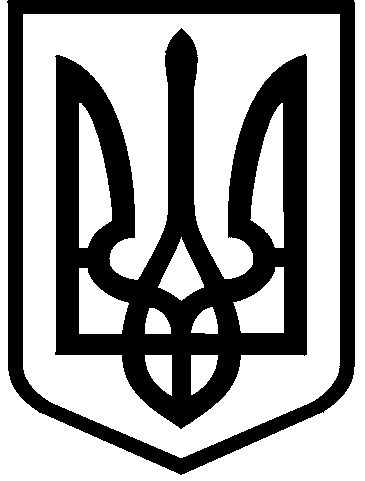 КИЇВСЬКА МІСЬКА РАДАVIII СКЛИКАННЯПОСТІЙНА КОМІСІЯ З ПИТАНЬ ЕКОЛОГІЧНОЇ ПОЛІТИКИ. Київ, вул. Хрещатик, 36  к.1005/1                                       	           тел.:(044)202-70-76, тел./факс:(044)202-72-31 ____________№____________________Директору Департаменту міського благоустрою та збереження природного середовища  Фіщуку А.В.Заступнику директора Департаменту міського благоустрою та збереження природного середовища – начальнику управління екології та природних ресурсів Мальованому А.М.Директору Департаменту земельних ресурсівПоліщуку О.Г. Директору Департаменту житлово-комунальної інфраструктуриПавлику І.К.Директору Департаменту транспортної інфраструктуриМайзелю С.П.Голові Голосіївської районної в місті Києві державної адміністраціїБондар Н.В.Голові Солом’янської районної в місті Києві державної адміністраціїШкуро М.Ю.Генеральному директору ККО «Київзеленбуд»Наконечному М.В.Директору КП «Плесо»Пікалову Д.О.Директору Національного історико-архітектурного музею «Київська фортеця»Кулініч В.Депутату Київської міської радиБохняку В.Я.Депутату Київської міської радиКутняку С.В.Депутату Київської міської радиГелевею О.І.Депутату Київської міської радиЯрошенку Р.В.Депутату Київської міської радиХарченку О.В.Депутату Київської міської радиМасловій Н.В.Депутату Київської міської радиЗубку Ю.Г.Депутату Київської міської радиПетровцю О.Ф.Депутату Київської міської радиМусі В.В.Депутату Київської міської радиГончарову В.В.Депутату Київської міської радиНегричу М.М.Депутату Київської міської радиКриворучку Т.Г.Начальнику управління правового забезпечення діяльності КиїврадиСлончаку В.В. Голові ініціативної груп з захисту озера «Качине»Куценку С.М.ФАКСОГРАМАШановні колеги, запрошую Вас взяти участь у розширеному засіданні постійної комісії Київради з питань екологічної політики, яке відбудеться 26.10.2016 (у середу) о 14.00 год. у залі засідань Київради на 5-у поверсі (м. Київ, вул. Хрещатик, 36, Київська міська рада, к. 514).	Для довідок: 					                 т./ф. 202-72-31, тел. 202-70-71ПОРЯДОК ДЕННИЙ:Голова постійної комісії						         Костянтин  ЯловийІ.Розгляд електронної петиції №4226 щодо створення у м. Києві окремого спеціалізованого підрозділу зоополіції. Доручення Київської міської ради від 17.10.2016 №08/КО-11981 (п).Доп. Фіщук А.В., Мальований А.М.ІІ.Розгляд звернення громадської спілки з прав людини від 03.10.2016 №03/10-03-С щодо опрацювання пропозицій, підготовлених в межах проекту «Думайдан – 2016: збереження зелених зон у містах і селах» щодо внесення змін до деяких законодавчих актів України. Доп. Бущенко А.П., Фіщук А.В., Поліщук О.Г.III.Розгляд проекту рішення «Про деякі питання діяльності виконавчого органу Київської міської ради (Київської міської державної адміністрації)».Доручення заступника міського голови – секретаря Київради Прокопіва В.В. від 11.10.16 № 08/231-4222/ПР.Доп. Фіщук А.В., Мальований А.М.IV.Повторний розгляд проекту рішення Київради «Про створення тимчасової контрольної комісії Київради з питань перевірки дотримання вимог природоохоронного законодавства при оформленні земельних ділянок та розташуванні споруд на території Труханового острова» (з урахуванням пропозицій до формування персонального складу, наданих депутатськими фракціями Київської міської ради).Доп. Яловий К.В., Пинзеник О.О.V.Розгляд проекту рішення «Про надання статусу скверу земельній ділянці, що розташована між будинками № 5, 5-А, 5-Б на вул. Вишняківській у Дарницькому районі м. Києва».Доручення заступника міського голови – секретаря Київради Прокопіва В.В. від 29.09.16 № 08/231-3985/ПР.Доп. Мірошниченко І.М., Поліщук О.Г., Наконечний М.В.VІ.Розгляд проекту рішення «Про надання статусу скверу земельній ділянці на перетині вул. Вишгородської та Резервної в Оболонському районі м. Києва».Доручення заступника міського голови – секретаря Київради Прокопіва В.В. від 06.10.16 № 08/231-4180/ПР.Доп. Кутняк С.В., Поліщук О.Г., Наконечний М.В.VІІ.Розгляд проекту рішення «Про надання статусу скверу земельній ділянці біля будинку на вул. Михайла Максимовича (Онуфрія Трутенка), 3 у Голосіївському районі м. Києва».Доручення заступника міського голови – секретаря Київради Прокопіва В.В. від 06.10.16 № 08/231-4183/ПР.Доп. Гелевей О.І., Поліщук О.Г., Наконечний М.В.VІІІ.Розгляд проекту рішення «Про надання статусу парку відпочинку земельним ділянкам на вул. Метрологічній, 14-д та на пров. Феофанівській, 14-б у Голосіївському районі м. Києва».Доручення заступника міського голови – секретаря Київради Прокопіва В.В. від 07.10.16 № 08/231-4187/ПР.Доп. Гелевей О.І., Поліщук О.Г., Наконечний М.В.ІX.Розгляд проекту рішення «Про надання статусу скверу земельній ділянці кадастровий номер 8000000000:158:0042 площею 5811.04 кв. м., Андрія Малишка, 29 б у Дніпровському районі м. Києва».Доручення заступника міського голови – секретаря Київради Прокопіва В.В. від 12.09.16 № 08/231-3704/ПР.Доп. Харченко О.В., Поліщук О.Г., Наконечний М.В.X.Розгляд проекту рішення «Про надання статусу скверу земельній ділянці, що розташована на просп. Правди навпроти будинків №№ 70-76 в Подільському районі м. Києва».Доручення заступника міського голови – секретаря Київради Прокопіва В.В. від 30.09.16 № 08/231-4055/ПР.Доп. Маслова Н.В., Поліщук О.Г., Наконечний М.В.XІ.Розгляд проекту рішення «Про надання статусу скверу земельній ділянці, що розташована на просп. Володимира Маяковського між будинками № 20 та 22-а вздовж алеї до вул. Миколи Закревського між будинками № 29 та 31 у Деснянському районі м. Києва».Доручення заступника міського голови – секретаря Київради Прокопіва В.В. від 30.09.16 № 08/231-4053/ПР.Доп. Зубко Ю.Г., Поліщук О.Г., Наконечний М.В.XІІ.Розгляд проекту рішення «Про надання статусу скверу земельній ділянці на вул. Євгена Сверстюка у Дніпровському районі м. Києва».Доручення заступника міського голови – секретаря Київради Прокопіва В.В. від 29.09.16 № 08/231-3981/ПР.Доп. Петровець О.Ф., Поліщук О.Г., Наконечний М.В.ХІІІ.Розгляд проекту рішення «Про надання статусу скверу земельній ділянці, що розташована на вул. Живописній, 12 у Святошинському районі м. Києва».Доручення заступника міського голови – секретаря Київради Прокопіва В.В. від 29.09.16 № 08/231-3980/ПР.Доп. Муха В.В., Поліщук О.Г., Наконечний М.В.XIV.Розгляд проекту рішення «Про надання статусу скверу земельній ділянці, що розташована на вул. Підлісній, 2 у Святошинському районі м. Києва».Доручення заступника міського голови – секретаря Київради Прокопіва В.В. від 29.09.16 № 08/231-3982/ПР.Доп. Муха В.В., Поліщук О.Г., Наконечний М.В.XV.Розгляд правового висновку від 11.10.16 №08/230-2129 до проекту рішення Київради «Про надання статусу скверу земельній ділянці, що розташована на просп. Миколи Бажана, 10, 12 у Дарницькому районі м. Києва».Доп. Гончаров В.В., Поліщук О.Г., Наконечний М.В.XVI.Розгляд правового висновку від 11.10.16 №08/230-2126 до проекту рішення Київради «Про надання статусу скверу земельній ділянці, що розташована на вул. Кудряшова, 2-4 у Солом'янському районі м. Києв».Доп. Негрич М.М., Поліщук О.Г., Наконечний М.В.XVII.Повторний розгляд проекту рішення Київради «Про надання статусу скверу земельній ділянці, що розташована на вул. Донецька, 57а у Солом'янському районі м. Києва».Доручення заступника міського голови – секретаря Київради Прокопіва В.В. від 31.08.16 № 08/231-3637/ПР.Доп. Ярошенко Р.В., Поліщук О.Г., Наконечний М.В.XVIIІ.Повторний розгляд проекту рішення Київради «Про надання статусу скверу земельній ділянці, що розташована на вул. Глінки, 6 у Солом'янському районі м. Києва».Доручення заступника міського голови – секретаря Київради Прокопіва В.В. від 31.08.16 № 08/231-3636/ПР.Доп. Ярошенко Р.В., Поліщук О.Г., Наконечний М.В.ХІХ.Повторний розгляд проекту рішення Київради «Про надання статусу скверу земельній ділянці, що розташована на вул. Іскрівська, 5а у Солом'янському районі м. Києва».Доручення заступника міського голови – секретаря Київради Прокопіва В.В. від 31.08.16 № 08/231-3635/ПР.Доп. Ярошенко Р.В., Поліщук О.Г., Наконечний М.В.ХХ.Повторний розгляд проекту рішення Київради «Про надання статусу скверу земельній ділянці, що розташована на вул. Професора Караваєва, 1/28 у Солом'янському районі м. Києва».Доручення заступника міського голови – секретаря Київради Прокопіва В.В. від 31.08.16 № 08/231-3634/ПР.Доп. Ярошенко Р.В., Поліщук О.Г., Наконечний М.В.ХХІ.Повторний розгляд проекту рішення Київради «Про надання статусу скверу земельній ділянці площею 0,96 га від будівлі СЗШ № 4 по вулиці Стальського 26 А та вздовж будинків 4А, 2 Б, 2А та 2 по вулиці Курнатовського у Дніпровському районі м. Києва».Доручення заступника міського голови – секретаря Київради Прокопіва В.В. від 14.07.16 № 08/231-3000/ПР.Доп. Криворучко Т.Г., Поліщук О.Г., Наконечний М.В.ХХІІ.Розгляд правового висновку від 17.10.16 №08/230-2184 проекту рішення Київради «Про надання статусу скверу земельній ділянці, що розташована на вул. Драгоманова, 10-в у Дарницькому районі м. Києва».Доп. Бохняк В.Я., Поліщук О.Г., Наконечний М.В.ХХІІІ.Розгляд проекту рішення Київради, підготовленого в порядку місцевої ініціативи громадою м. Києва «Про надання статусу озера водоймі, розташованій в 2 мікрорайоні житлового масиву Позняки (на перетині вулиці Здолбунівської та проспекту П. Григоренка у Дарницькому районі м. Києва), та  встановлення його меж.Звернення ініціативної групи захисту озера Качине від 23.09.16 (доручення КМР №08/К-11199).Доп. Куценко С.М., Мальований А.М., Пікалов Д.О.ХХІV.Розгляд проекту рішення «Про надання дозволу на розроблення проекту землеустрою щодо відведення земельної ділянки комунальному підприємству по утриманню зелених насаджень Деснянського району м. Києва на вул. Архітектора Ніколаєва, 7 у Деснянському районі м. Києва для утримання та благоустрою зелених насаджень та обслуговування скверу», К-26628.Доручення заступника міського голови – секретаря Київради Прокопіва В.В. від 07.06.16 № 08/231-2510/ПР.Доп. Поліщук О.Г., Наконечний М.В.ХХV.Розгляд проекту рішення «Про надання дозволу на розроблення проекту землеустрою щодо відведення земельних ділянок комунальному підприємству по утриманню зелених насаджень Деснянського району м. Києва у Лугопарку між просп. Ватутіна, вул. Бальзака, р. Десенка до насосної станції у Деснянському районі м. Києва для утримання та благоустрою зелених зон і зелених насаджень та обслуговування території лугопарку», К-26627.Доручення заступника міського голови – секретаря Київради Прокопіва В.В. від 31.05.16 № 08/231-2431/ПР.Доп. Поліщук О.Г., Наконечний М.В.ХХVI.Розгляд проекту рішення «Про надання дозволу на розроблення проекту землеустрою щодо відведення земельних ділянок комунальному підприємству по утриманню зелених насаджень Солом'янського району м. Києва на вул. Білгородській, 4, 6, 7, 8, 10 у Солом'янському районі м. Києва для утримання та обслуговування скверу», К-25642.Доручення заступника міського голови – секретаря Київради Прокопіва В.В. від 01.06.16 № 08/231-2444/ПР.Доп. Поліщук О.Г., Наконечний М.В.ХХVIІ.Розгляд проекту рішення «Про надання дозволу на розроблення проекту землеустрою щодо відведення земельних ділянок комунальному підприємству по утриманню зелених насаджень Солом'янського району м. Києва на вул. Польовій, 56-74 у Солом'янському районі м. Києва для утримання та обслуговування скверу», К-25640.Доручення заступника міського голови – секретаря Київради Прокопіва В.В. від 31.05.16 № 08/231-2428/ПР.Доп. Поліщук О.Г., Наконечний М.В.ХХVIІІ.Розгляд проекту рішення «Про надання дозволу на розроблення проекту землеустрою щодо відведення земельних ділянок комунальному підприємству по утриманню зелених насаджень Солом'янського району м. Києва на вул. Солом'янській, 28 у Солом'янському районі м. Києва для утримання та обслуговування сквер», К-25641.Доручення заступника міського голови – секретаря Київради Прокопіва В.В. від 31.05.16 № 08/231-2433/ПР.Доп. Поліщук О.Г., Наконечний М.В.ХХIХ.Розгляд проекту рішення «Про надання дозволу на розроблення проекту землеустрою щодо відведення земельних ділянок комунальному підприємству по утриманню зелених насаджень Солом'янського району м. Києва на розі вул. Курської та вул. Єреванської у Солом'янському районі м. Києва для обслуговування та експлуатації скверу», К-22519.Доручення заступника міського голови – секретаря Київради Прокопіва В.В. від 07.06.16 № 08/231-2511/ПР.Доп. Поліщук О.Г., Наконечний М.В.ХХХ.Розгляд проекту рішення «Про надання дозволу на розроблення проекту землеустрою щодо відведення земельної ділянки комунальному підприємству по утриманню зелених насаджень Солом'янського району м. Києва на бульв. Івана Лепсе, 9в у Солом'янському районі м. Києва для обслуговування та експлуатації парку», К-22524.Доручення заступника міського голови – секретаря Київради Прокопіва В.В. від 18.05.16 № 08/231-2210/ПР.Доп. Поліщук О.Г., Наконечний М.В.ХХХІ.Розгляд проекту рішення «Про надання дозволу на розроблення проекту землеустрою щодо відведення земельної ділянки ПП «Поляна» на просп. 40-річчя Жовтня, 87 у Голосіївському районі м. Києва для будівництва та експлуатації багатофункціонального комплексу з рекреації», К-24914.Рішення постійної комісії Київради з питань містобудування, архітектури та землекористування, витяг з протоколу №21 від 27.09.16.Доп. Поліщук О.Г., Наконечний М.В.ХХХII.Розгляд проекту рішення «Про надання дозволу на розроблення проекту землеустрою щодо відведення земельної ділянки громадянину Гончаренку В'ячеславу Олександровичу у пров. Залежному, 19-м у Голосіївському районі м. Києва для будівництва і обслуговування жилого будинку, господарських будівель і споруд», К-22703.Рішення постійної комісії Київради з питань містобудування, архітектури та землекористування, витяг з протоколу №21 від 27.09.16.Доп. Поліщук О.Г., Наконечний М.В.ХХХІII.Розгляд проекту рішення «Про надання дозволу на розроблення проекту землеустрою щодо відведення земельної ділянки громадянину Дудку Ярославу Анатолійовичу у пров. Залежному, 19з у Голосіївському районі м. Києва для будівництва і обслуговування жилого будинку, господарських будівель і споруд», К-26347.Рішення постійної комісії Київради з питань містобудування, архітектури та землекористування, витяг з протоколу №18 від 06.09.16.Доп. Поліщук О.Г., Наконечний М.В.ХХХІV.Розгляд проекту рішення «Про надання дозволу на розроблення проекту землеустрою щодо відведення земельної ділянки громадянину Сапронову Олександру Олександровичу у пров. Залежному, 19 г у Голосіївському районі м. Києва для будівництва та обслуговування жилого будинку, господарських будівель і споруд», К-23845.Рішення постійної комісії Київради з питань містобудування, архітектури та землекористування, витяг з протоколу №18 від 06.09.16.Доп. Поліщук О.Г., Наконечний М.В.ХХХV.Розгляд проекту рішення «Про надання дозволу на розроблення проекту землеустрою щодо відведення земельної ділянки громадянці Радченко Галині Сергіївні на вул. Свято-Георгіївській, 33 у Голосіївському районі м. Києва для будівництва та обслуговування жилого будинку, господарських будівель і споруд», К-23825.Рішення постійної комісії Київради з питань містобудування, архітектури та землекористування, витяг з протоколу №18 від 06.09.16.Доп. Поліщук О.Г., Наконечний М.В.ХХХVІ.Розгляд проекту рішення «Про надання дозволу на розроблення проекту землеустрою щодо відведення земельної ділянки громадянці Левченко Світлані Юріївні, члену садівничого товариства "Святище" Дарницького району м. Києва, на вул. Абрикосовій у Дарницькому районі м. Києва для ведення садівництва», К-24058.Рішення постійної комісії Київради з питань містобудування, архітектури та землекористування, витяг з протоколу №19 від 13.09.16.Доп. Поліщук О.Г., Наконечний М.В.ХХХVІІ.Розгляд проекту рішення «Про надання дозволу на розроблення проекту землеустрою щодо відведення земельної ділянки громадянину Бондарю Володимиру Костянтиновичу у пров. Лазурному у Голосіївському районі м. Києва для будівництва і обслуговування жилого будинку, господарських будівель і споруд», К-26281.Рішення постійної комісії Київради з питань містобудування, архітектури та землекористування, витяг з протоколу №19 від 13.09.16.Доп. Поліщук О.Г., Наконечний М.В.ХХХVІІІ.Повторний розгляд проекту рішення Київради «Про передачу гр. Удоду Роману Олеговичу, члену садівницького товариства «Будівельник-1» Дарницького району м. Києва, для ведення колективного садівництва на вул. 70-й Садовій, діл. у Дарницькому районі м. Києва», А-18631.Рішення постійної комісії з питань містобудування, архітектури та землекористування, витяг з протоколу № 7 від 22.03.16.Доп. Сандалова Г.О., Мірошниченко І.М., Поліщук О.Г., Мальований А.М., Кугук Є.В.ХХХІX.Повторний розгляд проекту рішення Київради «Про надання дозволу на розроблення проекту землеустрою щодо відведення земельної ділянки громадянину Лещенку Михайлу Олександровичу на вул. Ватутіна у Солом’янському районі міста Києва для будівництва і обслуговування жилого будинку, господарських будівель і споруд», К-23230.Звернення Департаменту земельних ресурсів від 18.07.2016 №057029-13884 на виконання вимог правового висновку від 31.05.2016 №08/230-1051.Доп. Поліщук О.Г., Наконечний М.В.ХХХX.Різне. 1. Розгляд інформації Департаменту житлово-комунальної інфраструктури, Департаменту міського благоустрою та збереження природного середовища, Департаменту транспортної інфраструктури, Голосіївської районної в м. Києві державної адміністрації, Солом’янської районної в м. Києві державної адміністрації та Національного історико-архітектурного музею «Київська фортеця» з приводу заходів, вжитих для покращення санітарно-екологічного стану р. Либідь (у т.ч. перенесення майданчиків для скидання снігу). Доп. Павлик І.К., Фіщук А.В., Майзель С.П., Бондар Н.В., Шкуро М.Ю.,   Кулініч В.ХХХX.2. Розгляд інформації Департаменту міського благоустрою та збереження природного середовища, Департаменту транспортної інфраструктури про нормативно-правові підстави встановлення обмежувача руху автотранспорту (шлагбаума) на в’їзді на територію острова Труханів, про нормативно-правові підстави встановлення грошового збору за в’їзд, а також про характер використання цих коштів.Доп. Фіщук А.В., Майзель С.П.